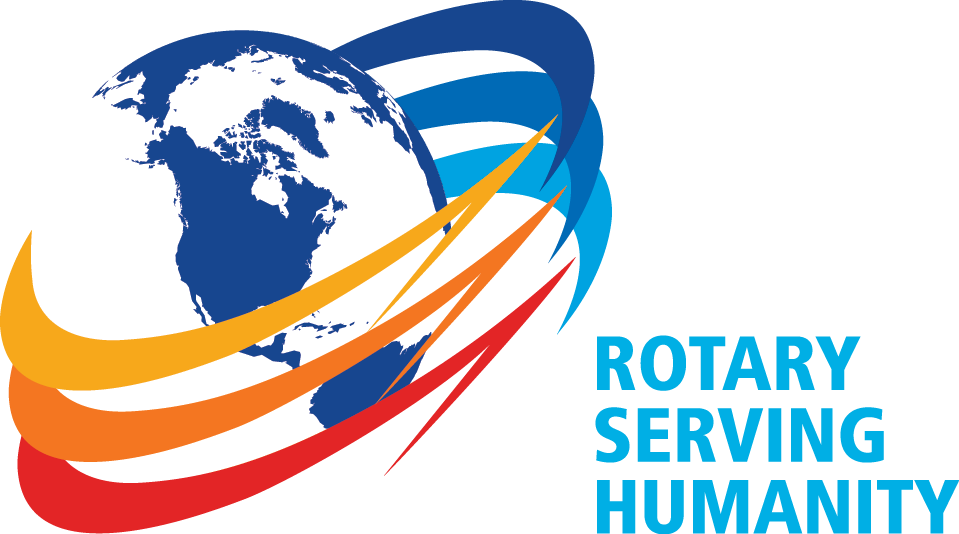 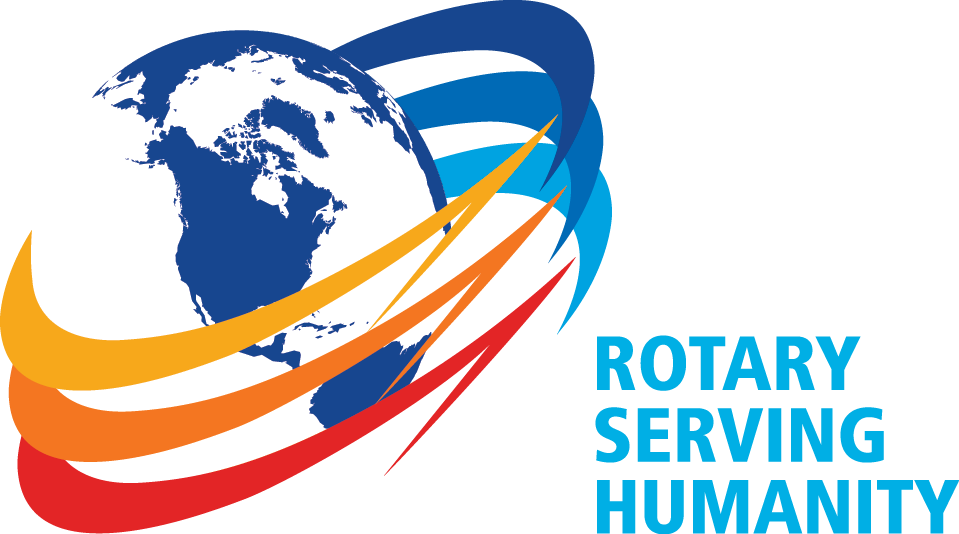 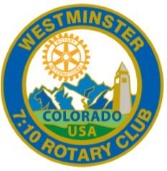  … on Wednesday,, you missed a very informative presentation by President Barbara opened the meeting at 7:10 a.m.  our Family of Rotary Rotarian, is currently on a Leave of Absence, was ably replaced by Lin, who led us in the Pledge.  presented a very meaningful and thankful invocation. President Barbara, being on top of things, then jumped right in and introduced our very efficient Secretary, Ryan Holocher, who introduced guest speaker, Russ Kyncl.        President’s Announcements: Barbara told us about the CASA luncheon this coming Thursday. If you would like to go, please call Barbara and reserve a spot. Also there is a Club Board meeting at Ciancio’s tomorrow, Thursday at 7:00 a.m. There will also be a Foundation Board Planning session at Kokopelli’s next Monday at 4:00 p.m.Barbara also announced the Academy Interact Club Trick or Treat food fundraising party on Oct. 31st from 5-7 p.m. in the Bradburn community. Come on by if you want to help.Other Announcements:Tom recently returned from a European trip and presented a banner from Belgium. Tom also gave us an update about the Rotary clubs he visited.Ryan let us know that the Pizza coupons are going fast. Call him if you want one or two.JP informed us about the Social event coming up this Friday. For more details, call JP.Garth thanked us for the work we did getting all the shelving moved from the old C4K home to storage. On December 10th there will be a distribution of about 100 computers. So, save the date.Mark told us about a function at Hope House. They are putting in laminate floors and need some help. Call Mark Harris if you can help or donate funds to support the cause.Gary informed us that the H. Michael Hayes Foundation just matched our $5,000 grant to Imagination Library. Thank you, Mike!, our Sgt. at Arms this week, made some sizable extractions from the very energetic Rotarians who actually attended the meeting. Don’t forget, you can makeup missed meetings at any of the Rotary Clubs in our area.  Get the app, Rotary Club Locator, for your smart phone. You will find clubs you can attend located all over the world.Don was extolled by President Barbara who thanked him for being an important member of the 7:10 Rotary Club and who has shown us the Service Above Self motto. His prolific profile as the Family of Rotary Rotarian can be found on the front page of the Bemis award winning, Frameable, Ineluctable, EarlyWord newsletter which was profusely available on all of the tables in its elegant 11x17" format. It can also be found on the 7:10 web site at: www.westminster710rotary.org/newsletter.cfm.President Barbara presented our next Rotary member who answered the question, Why I’m A Rotarian.  gave a moving talk about what Rotary means to him.                                                                                  Jerry had a Thought for the Day. We closed the meeting a little early with a rousing rending of The Four Way Test. Yours in Rotary Service, Loren